RODOVIA BR-000/SCTRECHO: XXX/PR A XXX/PRLOTE 07PROGRAMA XXXXXXXXXCONTRATO RQ XXXXPEDIDO XXXXXXXXNº RELATÓRIO DE XXXXXMÊS/202XVOLUME XXLISTA DE FIGURASFigura 1 – Título da ilustração (suscinto)	7Figura 2 – Título da ilustração (suscinto)	7Figura 3 – Mapa de localização das melhoris de acesso na Comunidade Indígena Itanhaém	9Figura 4 – Título da ilustração (suscinto)	9Figura 5 – Título da ilustração (suscinto)	9Figura 6 – Exemplo de capa acrílica e etiqueta para entrega de produtos	10LISTA DE QUADROSQuadro 1 – Equipe técnica	5LISTA DE TABELASTabela 1 – Contagem de indivíduos de Pinus sp. manejados até março de 2017, segundo tipo de manejo	8Tabela 2 – Xxxxxxxxxxxxxxxxxxxxxxxxxx	8Tabela 3 – Resumo da medição	11LISTA DE ABREVIATURASSUMÁRIO1	APRESENTAÇÃO	41.1	EQUIPE TÉCNICA RESPONSÁVEL	52	ATIVIDADES REALIZADAS NO PERÍODO	62.1	ATIVIDADE 1	62.1.1	Título 3	62.1.1.1	Título 4	62.1.1.1.1	Título 5	62.2	ATIVIDADE 2	82.3	ATIVIDADE 3	103	FORMATO DE ENVIO DOS PRODUTOS	104	CRONOGRAMA (SE APLICÁVEL)	114.1	FÍSICO – PERCENTUAL DE EVOLUÇÃO DO PROJETO (MS PROJECT)	115	CONSIDERAÇÕES FINAIS	126	REFERÊNCIAS	127	ANEXOS	137.1	Relatório completo em formato final de apresentação (pdf)	137.2	Arquivos editáveis (word, exel, project, power point)	137.3	arquivos editáveis dos mapas (conforme diretrizses ibama)	137.4	laudos de calibração de equipamentos (quando houver)	137.5	dados brutos, anotações de campo	137.6	solicitação de medição contendo, pARA CADA CONTRATO:	13APRESENTAÇÃOEste item deve trazer, de forma sintética e objetiva, as informações necessárias para situar o leitor em relação ao contexto no qual o relatório foi elaborado. Deve tratar do contexto contratual, contexto do licenciamento (máximo dois parágrafos), Equipe Técnica Responsável, Objetivo Geral do Contrato e Objetivos Específicos Deste Relatório.EQUIPE TÉCNICA RESPONSÁVEL Os Quadros devem possuir bordas laterais fechadas e apresentar informações não numéricas como elemento central, conforme apresentado pelo Quadro 1.Quadro 1 – Equipe técnicaATIVIDADES REALIZADAS NO PERÍODODescrição objetiva das atividades realizadas, complementada com alguma evidência para cada atividade. As evidências são as fotografias datadas, atas de reunião, ofícios, documentos assinados, etc. A evidência deve estar vinculada à descrição da atividade por meio de referência cruzada (ferramenta do Word), como por exemplo a Figura 1. Se estiver relacionada em anexo, deverá ser mencionado o número do anexo. Recomenda-se a utilização de um Título segundo nível para cada atividade. Todas as figuras, tabelas e anexos apresentados devem ser discutidos no texto. O relatório não deve deixar a interpretação das figuras, tabelas e anexos para o leitor.ATIVIDADE 1Título 3Outros níveis podem ser utilizados, desde que respeitem o padrão pré-estabelecido, até o limite de 5 níveis. Tópicos também podem ser utilizados. Títulos dos elementos pré-textuais devem ser apresentados sem numeração e centralizados.Título 4Além da estrutura de títulos tópicos também podem ser utilizados:Tópicos por marcadoresNível 1Nível 2Nível 3Igualmente para tópicos numerados:Nível 1Nível 2ExemploExemploTítulo 5As ilustrações devem ser inseridas no texto utilizando-se referências cruzadas, conforme exemplificado pela Figura 1 e Figura 2. Este procedimento deve ser seguido para que seja possível gerar um índice de ilustrações de forma automática, evitando-se erros de numeração.De acordo com a NBR 10719 (2015, p.10) as ilustrações compreendem desenhos, esquemas, fluxogramas, fotografias, gráficos, mapas organogramas, plantas, quadros, retratos, figuras, imagens, dentre outros. Sua identificação deve sempre constar na parte superior, como em Figura 1, seguida de seu número de ordem de ocorrência no texto em algarismo arábicos, travessão (–) e do respectivo título. Ainda segundo a norma:Após a ilustração, na parte inferior, indicar a fonte consultada (elemento obrigatório, mesmo que seja produção do próprio autor), legenda, notas e outras informações necessárias à sua compreensão (se houver). A ilustração deve ser citada no texto e inserida o mais próximo possível do trecho a que se refere.Toda ilustração deve ser localizada o mais próximo possível da parte do texto onde é citada, salvo quando, por motivos de dimensão, isto não seja possível. Já as tabelas, são uma “forma não discursiva de apresentar informações, das quais o dado numérico se destaca como informação central” (IBGE, 1993), conforme exemplificado pela Tabela 1. Tabela 1 – Contagem de indivíduos de Pinus sp. manejados até março de 2017, segundo tipo de manejoFonte: Xxxxxxxxxxxxxxx, data DD/MM/AAAA ou mês de AAAANota explicativa: se houverSua apresentação diferencia-se dos quadros por possuírem as bordadas laterais vazadas, como apresentado na Tabela 2. A formatação e disposição dos dados pode ser realizada conforme orientações apresentadas pelas Normas de Orientação Tabular (IBGE, 1993), porém deve ser padronizada para todo o documento.Tabela 2 – XxxxxxxxxxxxxxxxxxxxxxxxxxFonte: Xxxxxxxxxxxxxxx, data DD/MM/AAAA ou mês de AAAANota explicativa: se houverATIVIDADE 2Caso sejam utilizados mapas, estes devem ser elaborados em ambiente SIG, como apresentado pela Figura 1. Juntamente com o relatório deverão ser disponibilizados os arquivos editáveis, sendo os vetoriais, em formato Shapefile (.shp) da ESRI e raster em em formato GEOTIFF, conforme especificado nas Diretrizes Gerais para Elaboração e entrega de Mapas e Dados Georreferenciados IBAMA (BRASIL, 2015).Figura 3 – Mapa de localização das melhoris de acesso na Comunidade Indígena Itanhaém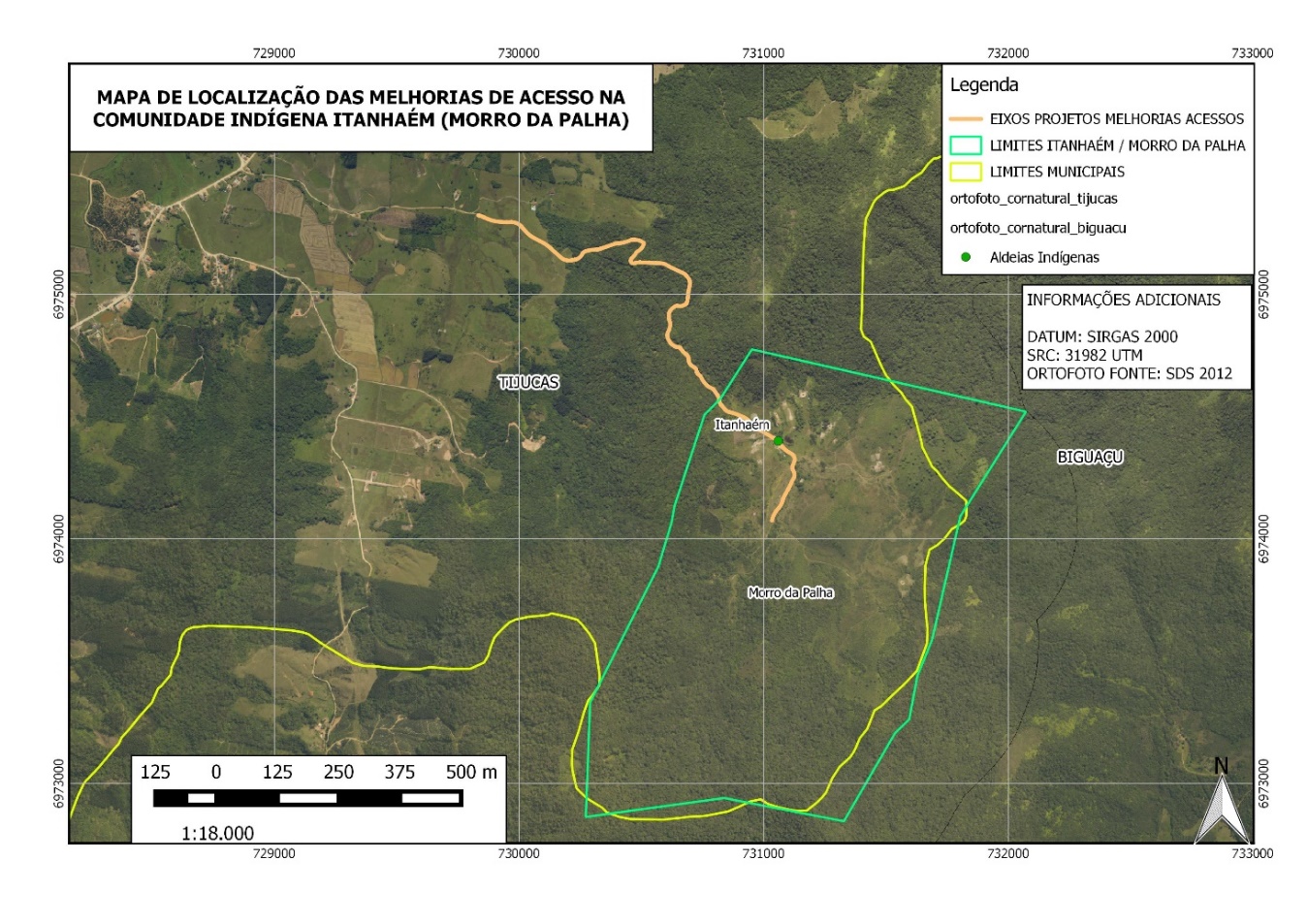 Fonte: Arteris, DD/MM/AAAA ou mês de AAAATodas as ilustrações devem conter sua respectiva fonte e data, conforme aqui ilustrado. No caso de ilustrações do mesmo tipo apresentadas lado a lado, como em Figura 4 e Figura 5, deve ser padronizada a proporção e tamanho. No caso de fotografias, deve-se ter o cuidado para não distorcer a imagem. Recomenda-se a utilização de tabela com bordas invisíveis para uma melhor diagramação.Quanto ao formato de envio, todas as ilustrações, tabelas e anexos que constam no documento devem ser encaminhadas conforme item 3.ATIVIDADE 3(...)FORMATO DE ENVIO DOS PRODUTOSAs entregas deverão ser consolidadas em um CD ou DVD, com capa em etiqueta impressa (autoadesiva) conforme exemplo da Figura 6, contendo:As versões em DOC (editável) e PDF (versão final) do relatório;Fotos utilizadas no relatório em formato .jpg, em resolução original, organizadas em pastas de acordo com data e evento, com nomenclatura de acordo com seguinte padrão:AAAA-MM-DD - LOCAL DA FOTO DESCRIÇÃO DA IMAGEM.jpg;Planilhas xls e outros arquivos editáveis utilizados como insumos para o relatórioArquivos editáveis (shp) de mapas;Anexos utilizados no relatório;Gravaçõe originais quando houver captações em áudio ou vídeo;Outros arquivos que sejam utilizados como insumos no relatório.Figura 6 – Exemplo de capa acrílica e etiqueta para entrega de produtos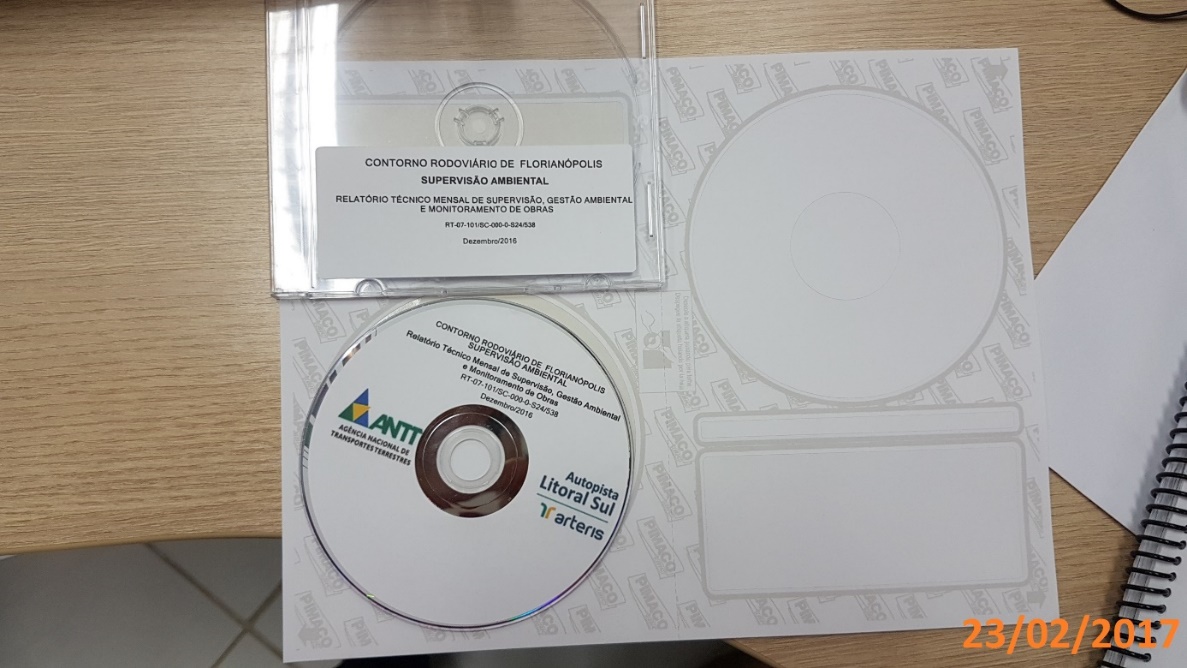 Fonte: Arteris, 23/02/2017CRONOGRAMA (SE APLICÁVEL) FÍSICO – PERCENTUAL DE EVOLUÇÃO DO PROJETO (MS PROJECT)CONSIDERAÇÕES FINAISRealizar uma síntese dos elementos constantes no relatório, unindo ideias e fechando as questões apresentadas.Responder se os objetivos do Programa Ambiental executado foram alcançados, propor melhorias no processo. REFERÊNCIASORGÃO NORMALIZADOR. Título: subtítulo, número da Norma. Local, ano. volume ou página (s).ASSOCIAÇÃO BRASILEIRA DE NORMAS TÉCNICAS. NBR 10719: Apresentação de relatórios técnico-científicos. Rio de Janeiro, 2015. 9 p.AUTOR. (entidade coletiva responsável pelo documento). Ementa (quando houver). Tipo de documento, número e data (dia, mês e ano). Dados da Publicação que publicou.BRASIL. Ministério do Meio Ambiente. Instituto Brasileiro do Meio Ambiente e dos Recursos Naturais Renováveis. Diretrizes Gerais para Elaboração e entrega de Mapas e Dados Georreferenciados. Ofício 02001.012508/2015-61 11/11/2015. 15p.AUTOR DA OBRA. Título da obra: subtítulo. Número da edição. Local de Publicação: Editor, ano de publicação. Número de páginas ou volume. (Série). Notas.IBGE. Centro de Documentação e Disseminação de Informações. Normas de apresentação tabular. 3. ed. Rio de Janeiro : Fundação Instituto Brasileiro de Geografia e Estatítica, Centro de Documentação e Disseminação de Informações - IBGE, 1993. 62p. Disponível em http://biblioteca.ibge.gov.br/visualizacao/livros/liv23907.pdf. Acesso em 13/06/2017.ANEXOSRelatório completo em formato final de apresentação (pdf)Arquivos editáveis (word, exel, project, power point)arquivos editáveis dos mapas (conforme diretrizses ibama)laudos de calibração de equipamentos (quando houver)dados brutos, anotações de camposolicitação de medição contendo, pARA CADA CONTRATO:INFORMAÇÕES DO FORNECEDOR:RAZÃO SOCIAL:CNPJ: ENDEREÇO COMPLETO:OBJETO DO CONTRATO: NÚMERO DO CONTRATONÚMERO DO PEDIDO DE COMPRA:PERÍODO BASE DA MEDIÇÃOSERVIÇO REALIZADO DENTRO DO ESCOPO CONTRATUAL:VALOR UNITÁRIO A SER MEDIDO:QUANTIDADE A SER MEDIDA:Observação: Quantidades e valores (unitário/total) devem ter o arredondamento de 02 (duas) casasdecimais.INDICAÇÃO DO(S) MUNICÍPIO(S) PARA RECOLHIMENTO DO ISS:Observação 2: Em caso de medição relativa a serviços realizados em mais de um município, informar a porcentagem de recolhimento para cada município com base em alguma métrica, p/ex.: Extensão do trecho (km)Número de pontos de amostragem em cada municípioÁrea de cada município abrangida no território trabalhado;Tempo de permanência da equipe em cada município;Logo da ConcessionáriaLogo da Contratada0DD/MM/AAANOME/EMPRESANOME/CONCESSIONÁRIAREV.DATARESP. TÉCNICO FIRMACONCESSIONÁRIAObjeto do Contrato:Objeto do Contrato:Nº Interno: Revisão:NOMEPROFISSÃOREGISTROSCARGO OCUPADO NA INSTITUIÇÃOASSINATURAProfissional 1PROFISSÃOREGISTRO CONSELHOREGISTRO IBAMACoordenador de ProjetosAssinatura (imagem)Profissional 2XXXXXXXXxxxxxxxxxxxxxxxxAssinatura (imagem)Figura 1 – Título da ilustração (suscinto)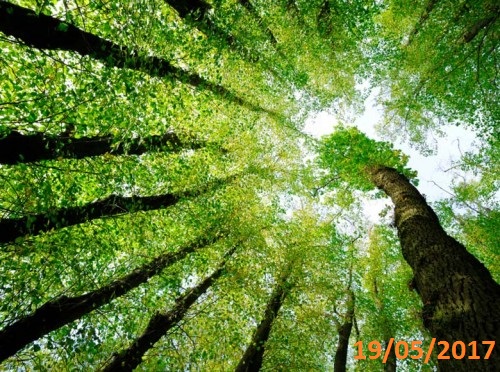 Fonte: http://meioambiente.culturamix.com/gestao-ambiental/meio-ambiente-na-nova-ordem-mundial, acesso em 19/05/2017Nota explicativa: se houverFigura 2 – Título da ilustração (suscinto)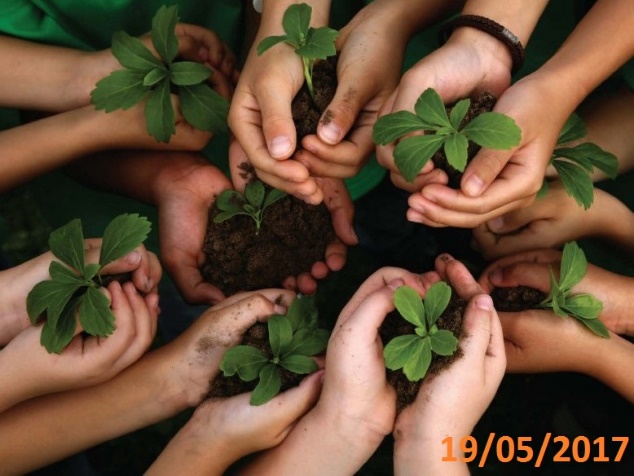 Fonte: http://direitosbrasil.com/direito-ao-meio-ambiente-e-sua-triplice-dimensao/, aceso em 19/05/2017Nota explicativa: se houverPinus spp. cortados com motosserraPinus spp.aneladosGalharias formadasRegeneração de Pinus spp. arrancadaTotal de Pinus spp. Retirados.Eucalyptus spp. cortados com motosserraGoiaba-branca cortados com motosserra1815779500MÊSPinus spp. cortados com motosserraPinus spp. aneladosGalharias formadasRegeneração de Pinus spp. arrancadaTotal de Pinus spp. Retirados.Eucalyptus spp. cortados com motosserraGoiaba-branca cortados com motosserra1102050606025022010158010020231815779500TOTAL10.1341057720.59130.725782Figura 4 – Título da ilustração (suscinto)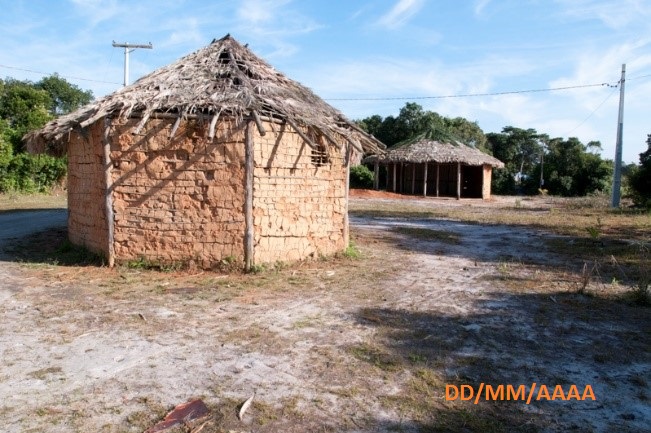 Fonte: Empresa responsável, data DD/MM/AAAA ou mês de AAAANota explicativa: se houverFigura 5 – Título da ilustração (suscinto)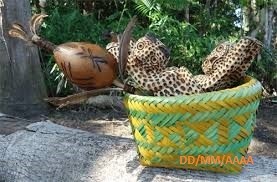 Fonte: Empresa responsável, data DD/MM/AAAA ou mês de AAAANota explicativa: se houverGRÁFICO DE GHANTLISTA DE TAREFAS/ATIVIDADESMESESATIVIDADE 1